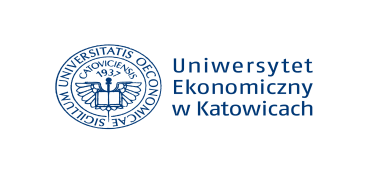 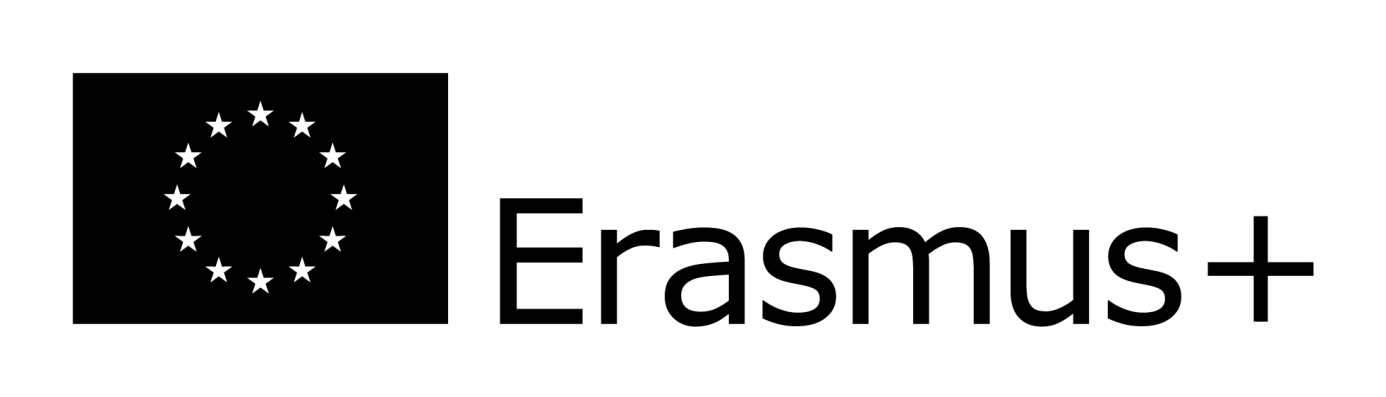 FORMULARZ ZGŁOSZENIOWYkrótkoterminowego wyjazdu pracownika niebędącego nauczycielem akademickim (STT) 
w ramach programu ERASMUS+ KA107 – mobilność z krajami partnerskimi WERYFIKACJA BIURA WSPÓŁPRACY MIĘDZYNARODOWEJkompletny formularz zgłoszeniowy	CV     ………………………………………                               ………………………………………data rejestracji w Biurze Współpracy Międzynarodowej                              podpis pracownik Biura Współpracy MiędzynarodowejZgoda na przetwarzanie danych osobowychUniwersytet Ekonomiczny w Katowicach, ul. 1 Maja 50, 40-287 Katowice, jako administrator danych osobowych informuje, że:Podanie danych osobowych jest dobrowolne, ale niezbędne do rejestracji wniosku dotyczącego wyjazdu krótkoterminowego w ramach programu Erasmus+.Ma Pani/Pan prawo do dostępu do treści swoich danych. Może Pani/Pan je poprawiać, aktualizować, cofnąć zgodę na ich przetwarzanie w dowolnym momencie bez wpływu na zgodność z prawem przetwarzania.Podane dane będą przetwarzane na podstawie prawnie usprawiedliwionego interesu Uniwersytetu Ekonomicznego w Katowicach.Uniwersytet Ekonomiczny w Katowicach będzie przechowywał Pani/Pana dane w czasie niezbędnym do zakończenia czynności związanych udziałem w naborze lub w czasie wynikającym z przepisów o przechowywaniu dokumentacji dotyczącej programu Erasmus+.Pani/Pana dane mogą zostać przekazane do państwa trzeciego oraz organizacji międzynarodowej w zakresie koniecznym do realizacji wyjazdu.Wszelkie pytania, wątpliwości związane z ochroną danych osobowych prosimy kierować na adres erasmus@ue.katowice.pl Wyrażam zgodę na przetwarzanie przez Uniwersytet Ekonomiczny w Katowicach 
z siedzibą w Katowicach przy ul. 1 Maja 50, moich danych osobowych zawartych 
w formularzu zgłoszenia w celu i zakresie niezbędnym realizacji wyjazdu w ramach programu Erasmus+ Zapoznałam/em się z informacją, kto przetwarza moje dane i z przysługującymi mi prawami.………………………………………                                        ………………………………………                       miejscowość, data                                                                                                            podpis1. Imię i nazwisko kandydata:1. Imię i nazwisko kandydata:1. Imię i nazwisko kandydata:1. Imię i nazwisko kandydata:1. Imię i nazwisko kandydata:1. Imię i nazwisko kandydata:1. Imię i nazwisko kandydata:1. Imię i nazwisko kandydata:2. Stanowisko:2. Stanowisko:2. Stanowisko:2. Stanowisko:Staż pracy:Staż pracy:Staż pracy:Staż pracy:JuniorIntermediateSeniorJuniorIntermediateSeniorJuniorIntermediateSeniorJuniorIntermediateSenior3. Jednostka organizacyjna:3. Jednostka organizacyjna:3. Jednostka organizacyjna:3. Jednostka organizacyjna:4. Telefon:E-mail:E-mail:Telefon komórkowy:Telefon komórkowy:5. Nazwa instytucji, do której kandydat się wybiera (wg. preferencji wyjazdu):5. Nazwa instytucji, do której kandydat się wybiera (wg. preferencji wyjazdu):5. Nazwa instytucji, do której kandydat się wybiera (wg. preferencji wyjazdu):5. Nazwa instytucji, do której kandydat się wybiera (wg. preferencji wyjazdu):5. Nazwa instytucji, do której kandydat się wybiera (wg. preferencji wyjazdu):5. Nazwa instytucji, do której kandydat się wybiera (wg. preferencji wyjazdu):5. Nazwa instytucji, do której kandydat się wybiera (wg. preferencji wyjazdu):5. Nazwa instytucji, do której kandydat się wybiera (wg. preferencji wyjazdu):……………………………………………………………………………………………………………………….……………………………………………………………………………………………………………………….……………………………………………………………………………………………………………………….……………………………………………………………………………………………………………………….……………………………………………………………………………………………………………………….……………………………………………………………………………………………………………………….……………………………………………………………………………………………………………………….……………………………………………………………………………………………………………………….6. Zakres tematyczny planowanego pobytu:6. Zakres tematyczny planowanego pobytu:6. Zakres tematyczny planowanego pobytu:6. Zakres tematyczny planowanego pobytu:6. Zakres tematyczny planowanego pobytu:6. Zakres tematyczny planowanego pobytu:6. Zakres tematyczny planowanego pobytu:6. Zakres tematyczny planowanego pobytu:7. Rodzaj planowanych zajęć:7. Rodzaj planowanych zajęć:7. Rodzaj planowanych zajęć:7. Rodzaj planowanych zajęć:7. Rodzaj planowanych zajęć:7. Rodzaj planowanych zajęć:7. Rodzaj planowanych zajęć:7. Rodzaj planowanych zajęć:szkolenieszkolenieszkoleniewarsztatwarsztatwarsztatinne inne 8. Język, w którym odbywać się będzie szkolenie (min. poziom B2):8. Język, w którym odbywać się będzie szkolenie (min. poziom B2):8. Język, w którym odbywać się będzie szkolenie (min. poziom B2):8. Język, w którym odbywać się będzie szkolenie (min. poziom B2):8. Język, w którym odbywać się będzie szkolenie (min. poziom B2):8. Język, w którym odbywać się będzie szkolenie (min. poziom B2):8. Język, w którym odbywać się będzie szkolenie (min. poziom B2):8. Język, w którym odbywać się będzie szkolenie (min. poziom B2):9. Planowany termin wyjazdu (miesiąc/rok):9. Planowany termin wyjazdu (miesiąc/rok):9. Planowany termin wyjazdu (miesiąc/rok):9. Planowany termin wyjazdu (miesiąc/rok):9. Planowany termin wyjazdu (miesiąc/rok):9. Planowany termin wyjazdu (miesiąc/rok):9. Planowany termin wyjazdu (miesiąc/rok):9. Planowany termin wyjazdu (miesiąc/rok):10. Czy Kandydat korzystał już wcześniej z wyjazdów w ramach programu Erasmus+ 
w ciągu ostatnich 2 lat akademickich?10. Czy Kandydat korzystał już wcześniej z wyjazdów w ramach programu Erasmus+ 
w ciągu ostatnich 2 lat akademickich?10. Czy Kandydat korzystał już wcześniej z wyjazdów w ramach programu Erasmus+ 
w ciągu ostatnich 2 lat akademickich?10. Czy Kandydat korzystał już wcześniej z wyjazdów w ramach programu Erasmus+ 
w ciągu ostatnich 2 lat akademickich?10. Czy Kandydat korzystał już wcześniej z wyjazdów w ramach programu Erasmus+ 
w ciągu ostatnich 2 lat akademickich?10. Czy Kandydat korzystał już wcześniej z wyjazdów w ramach programu Erasmus+ 
w ciągu ostatnich 2 lat akademickich?10. Czy Kandydat korzystał już wcześniej z wyjazdów w ramach programu Erasmus+ 
w ciągu ostatnich 2 lat akademickich?10. Czy Kandydat korzystał już wcześniej z wyjazdów w ramach programu Erasmus+ 
w ciągu ostatnich 2 lat akademickich?TAKTAKTAKTAKTAKNIENIENIE11. Uzasadnienie wyjazdu (max. 700 znaków): 11. Uzasadnienie wyjazdu (max. 700 znaków): 11. Uzasadnienie wyjazdu (max. 700 znaków): 11. Uzasadnienie wyjazdu (max. 700 znaków): 11. Uzasadnienie wyjazdu (max. 700 znaków): 11. Uzasadnienie wyjazdu (max. 700 znaków): 11. Uzasadnienie wyjazdu (max. 700 znaków): 11. Uzasadnienie wyjazdu (max. 700 znaków): 12. Załączniki:12. Załączniki:12. Załączniki:12. Załączniki:12. Załączniki:12. Załączniki:12. Załączniki:12. Załączniki:CVCVCVCVCVCVCVCVpodpis kandydatapodpis kandydatapodpis kandydatapodpis kandydatapodpis kandydatapodpis i pieczęć bezpośredniego przełożonegopodpis i pieczęć bezpośredniego przełożonegopodpis i pieczęć bezpośredniego przełożonego